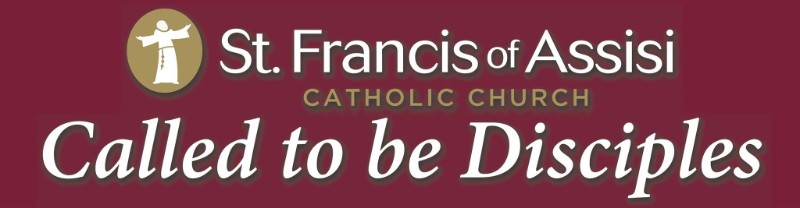 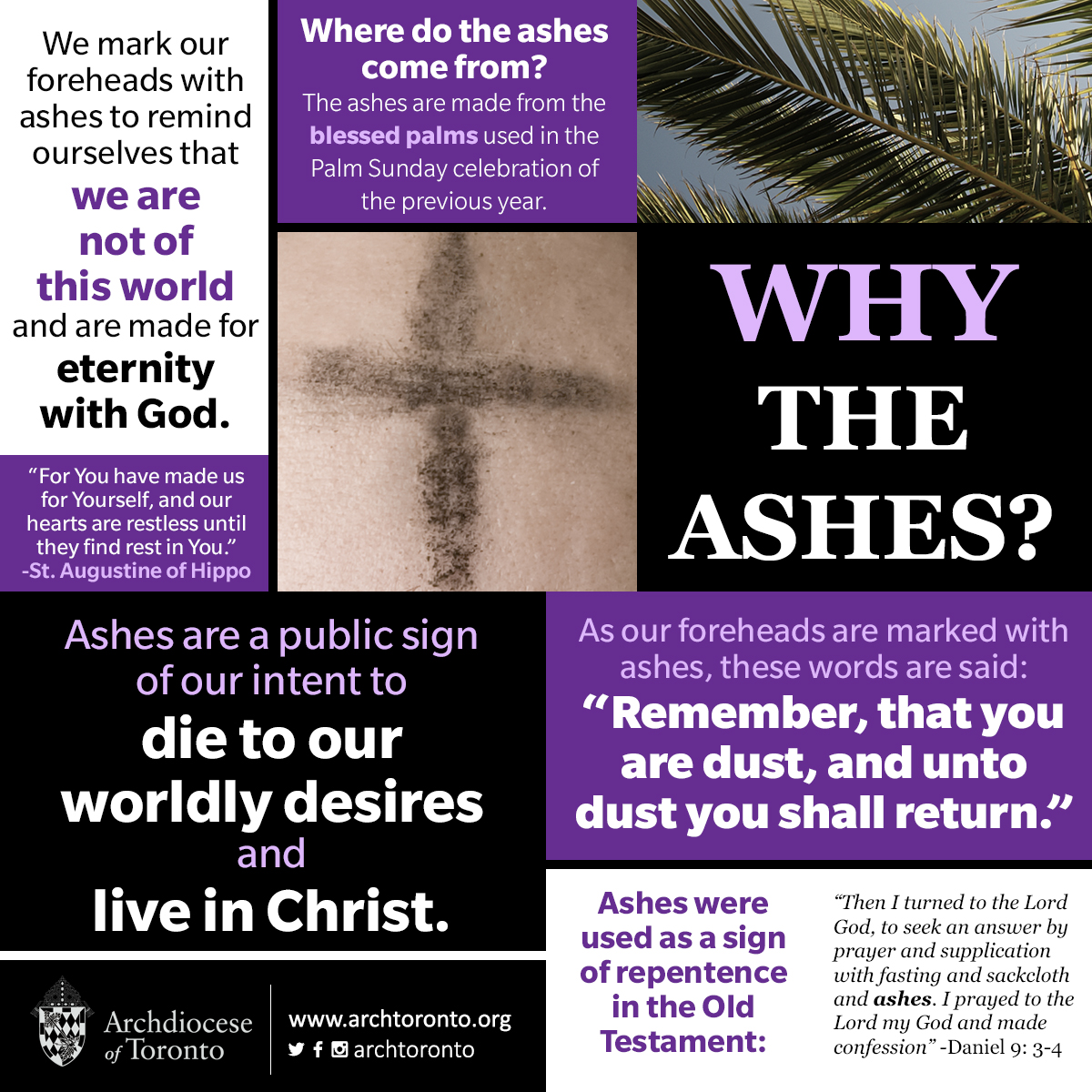 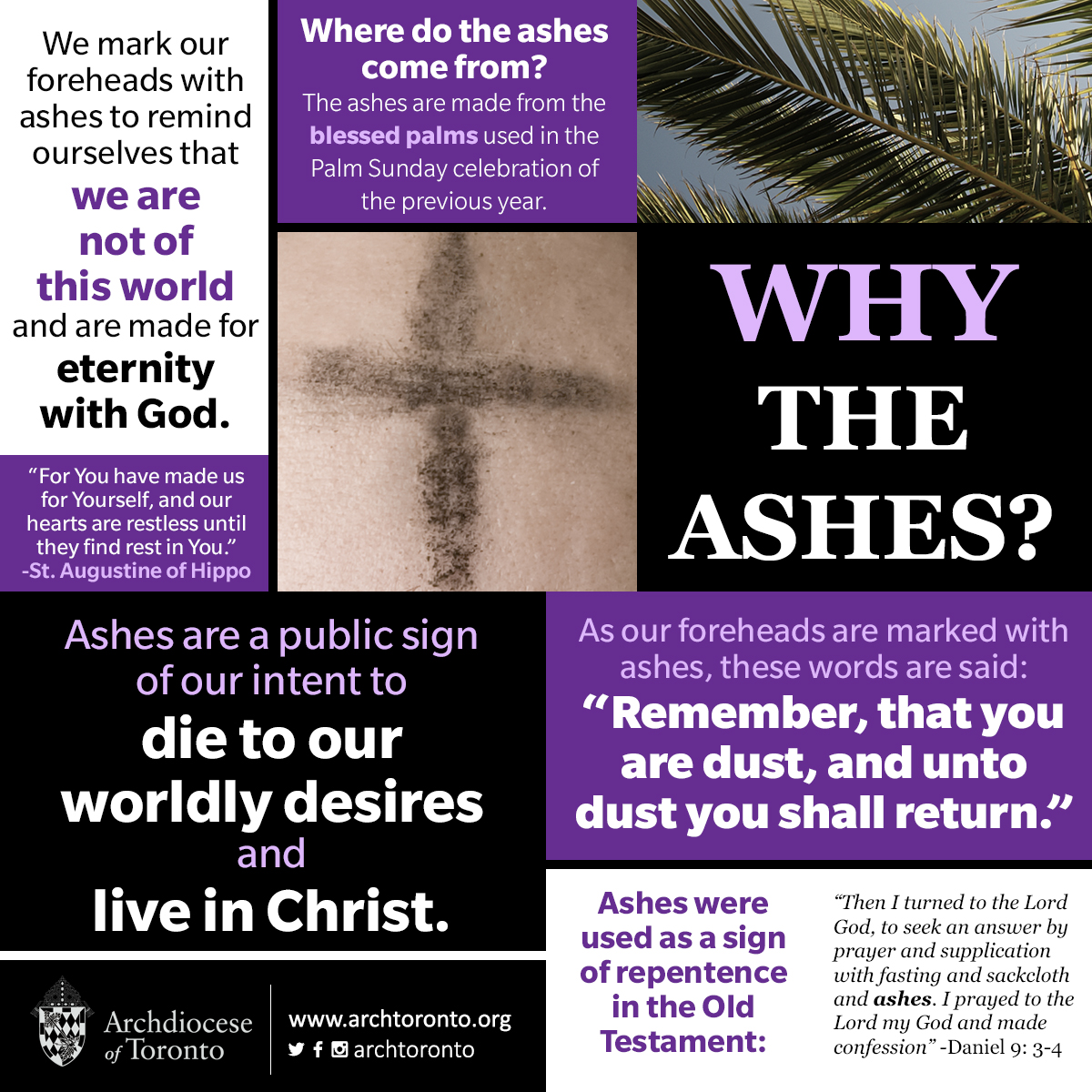 Almsgiving                                             First Reconciliation 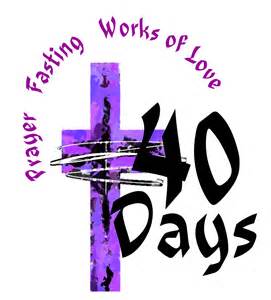 Lenten Schedule 	                                                             Communication 